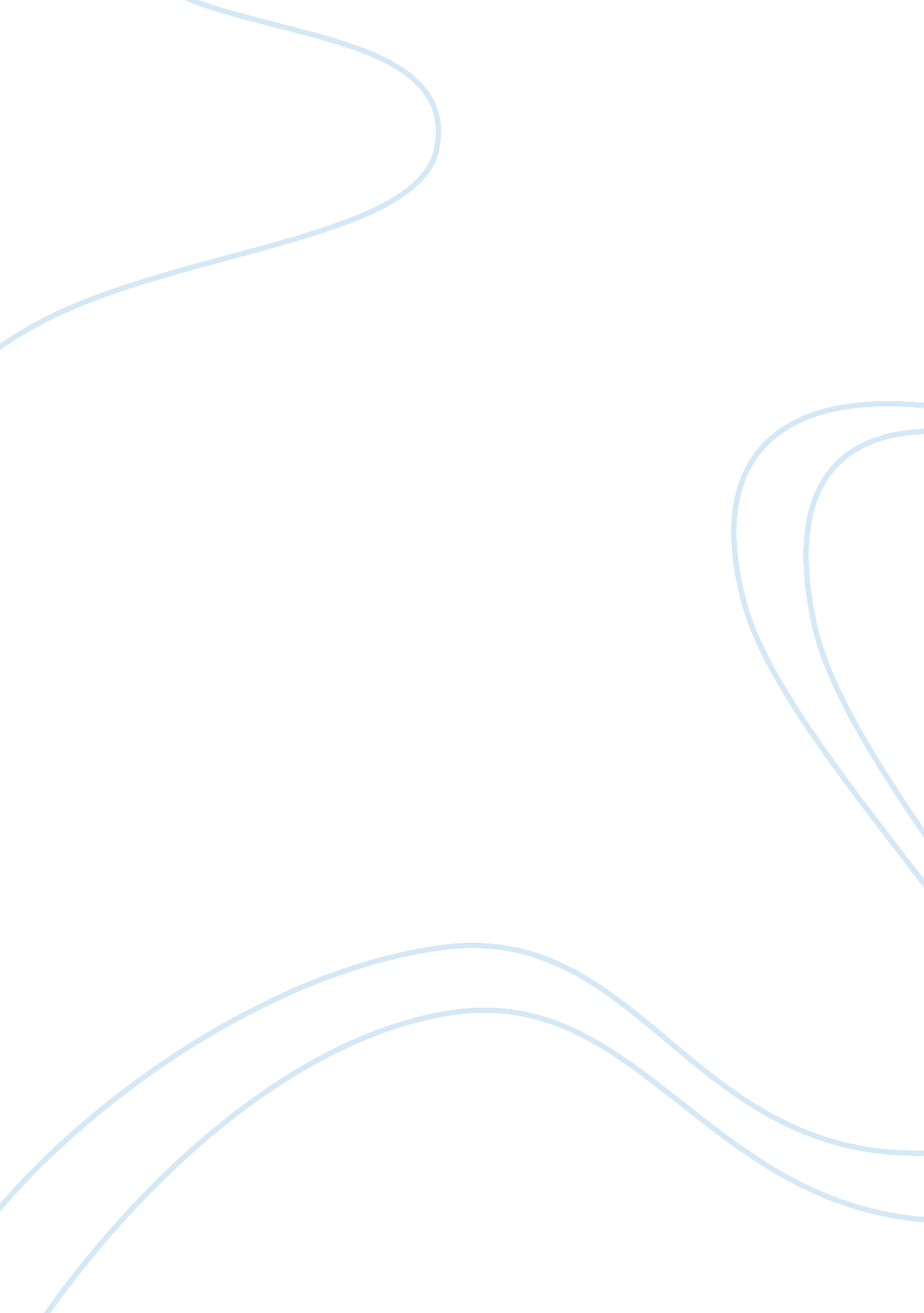 History of multifocal bone infarctions health and social care essayHealth & Medicine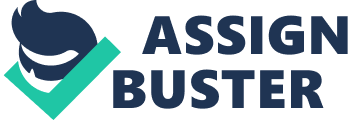 Osteonecrosis is a common complication of corticosteroid therapy. In this survey, we report the instance of a patient with injury of both articulatio genuss 1 twelvemonth back who has been diagnosed with knee osteonecrosis affecting bilateral proximal tibial and distal thighbone likely due to microvascular hurt to proximal shinbone and distal thighbone. A 22-year-old male patient presented with a history of writhing hurt of both articulatio genuss. He had non taken any drug, In malice of some anodynes, that leads to osteonecrosis. One twelvemonth subsequently, he developed bilateral anterior articulatio genus hurting of insidious oncoming. Magnetic resonance imagination performed on admittance showed osteonecrosis of the bilateral proximal tibial and distal thighbone, about every bit pronounced in the shinbone and thighbone. Osteonecrosis is a reasonably common complication in patients with the history of corticoid usage for the intervention of assortment of systemic and arthritic upsets. The status can attest itself anyplace in the skeletal system, most normally in the femoral caput. Distal thighbone and proximal shinbone with bilateral engagement is rather rare in the literature. Injury of both articulatio genuss and within one twelvemonth gross osteonecrosis of bilateral articulatio genus articulation is rarest presentation. BONE INFARCTION: known by other names i. e. Avascular mortification, osteonecrosis, sterile mortification, ischaemic bone mortification and AVN ) is a disease due to break of blood supply of tissues, because of vascular via media, cellular decease of bone occur that leads to prostration. It is largely occur in the country where blood supply is unstable and by terminal arterias. It is largely occur at hip articulation but late there is increased opportunity of infarction in weight bearing country of articulatio genus articulation besides and leads to gross devastation of articular surfaces and whole articulations and ligaments. There are many theories about what causes avascular mortification. Hazard factors are chemotherapy in malignant neoplastic disease patient, long term usage of intoxicant and steroid, station injury, decompression illness, vascular via media due to arterial intercalation and thrombosis due to intimal harm, Radiation, prolonged usage of bisphosphonate in osteoporosis, blood upsets, such as reaping hook cell disease, Glycogen storage upset i. e. Gaucher disease. Commonest is idiopathic. Systemic lupus erythematous, Rheumatoid arthritis, Prolonged, repeated exposure to high force per unit areas etc. So bone infarction can happen by two ways one is primary due to direct hurt of blood supply by child or terrible injury known as self-generated osteonecrosis of the articulatio genus ( SPONK ) , is ill understood but seems to be the consequence of some type of injury to the articulatio genus. It normally affects merely one articulatio genus and most frequently a individual country within the articulatio genus. The country of bone in the articulatio genus loses its normal blood supply and may finally weaken and prostration. This typically leads to trouble and functional restrictions. The hurting is frequently sudden oncoming and increases with weight bearing, step mounting, and at dark. SPONK is most frequently seen in aged adult females with osteoporosis and secondrily due to drawn-out exposure of hazard factors, affect multiple countries of the articulatio genus, and 80 % of people have both articulatio genuss affected. Case History A 22-year-old adult male with no important medical history presented after the one twelvemonth of in important history of injury complained of left articulatio genus hurting, which he noted after making difficult work and remainder and sometime without associated injury. Pain became worse at dark. He is holding a good scope of articulatio genus gesture bilaterally but terminally terrible painful. Initially he is able to his day-to-day modus operandis but after few old ages subsequently he is non able to make his modus operandi and progressive fatigues additions, musculus neglect wasting, and failing around the joint. He is besides holding history of ictuss for which he is taking intervention but the cause is non cleared because CT encephalon is normal. Everyday research lab scrutiny showed neutrophilia, thrombocytosis, with a hemoglobin degree of 11. 3 g/dL, entire WBC count 14100, N 85 % , L 44 % , M 12 % , RBC 3. 84, HCT 35 % , MCV 91 % , MCH 29. 5pg, MCHC32. 3g/dl, RDW14. 8 % , ph4. 58, MPV 7. 7, PCT 0. 35 % , PDW 16, and a elevated ESR 101. Periphral vilification shows no sickling. An MRI of the left articulatio genus showed increased ruddy bone marrow within the distal thighbone and proximal tibia/fibula, ab initio thought to be compatible with anaemia from an unexplained inflammatory procedure. Further urologic and gastro enterologic workup was negative. There is no history of steroid or other drug consumptions along with no any drawn-out exposure of hazard factors. Clinical Photograph: Degree centigrades: UsersuserPictures2013-02-15 14. 26. 49. jpg Fig ( 1 ) Bilateral articulatio genus with normal skin coloring material with same degree of kneecap with mild gush in left side XRAY OF LEFT KNEE Degree centigrades: UsersuserPictures2013-02-15 13. 59. 11. jpgfig ( 2 ) : radiogram of bilateral articulatio genuss joint with decresed joint infinite with distal femur median compartment articular devolution with little addition denseness of median femoral articular border. MRI OF R T KNEE JOINT Degree centigrades: UsersuserPictures2013-02-15 14. 08. 28. jpgC: UsersuserPictures2013-02-15 14. 11. 41. jpgC: UsersuserPictures2013-02-15 14. 09. 42. jpg Fig ( 3 ) : There is grounds of extended chronic medullary bone infarct in metaphyseal part of thighbone and shinbone with features dual line mark with deficiency of internal hydrops and widening upto the subchondral home base with prostration of the articular border of thighbone. There is marrow hydrops in subarticular part of shinbone and thighbone. Rate 2 myxoid degenerative alterations are seen in the anterior horn of sidelong semilunar cartilage and posterior horn of median semilunar cartilage, break of normal additive uninterrupted low signal strength of anterior cruciate ligament with partial break of fiber at tibial and femoral fond regard. MRI OF LEFT KNEE Degree centigrades: UsersuserPictures2013-02-15 14. 11. 41. jpg C: UsersuserPictures2013-02-15 14. 12. 39. jpgC: UsersuserPictures2013-02-15 14. 12. 06. jpg Fig ( 4 ) : There is grounds of extended chronic medullary bone infarct in metaphyseal part of thighbone and shinbone with features dual line mark with deficiency of internal hydrops and widening upto the subchondral home base with prostration of the articular border of thighbone. There is marrow hydrops in subarticular part of shinbone and thighbone. Tear of anterior horn of median semilunar cartilage. Modrate joint gush predominately in supra patellar pouch. MRI of BRAIN: Brain parenchyma shows normal MR morphology and grey white distinction, there is no focal parenchymal lesion. Basal gangia and thalmi are normal in volume and signal strength. Mid encephalon, Ponss, and myelin are cardinal and appear normal in signal strength. The cerebellar hemisphere are normal. Ventricular system are normal. WHOLE BODY BONE SCANC: UsersuserPictures2013-02-20 10. 23. 45. jpg Degree centigrades: UsersuserPictures2013-02-20 10. 23. 29. jpg Fig ( 5 ) : Skeltal scintigraphy done with20mci of 99m Tc-MDP endovenous and graph taken in three stages post injection revels. ( 1 ) : Flow stage ( immediate station injection ) : there is addition flow in part of bilateral articulatio genuss articulation ( 2 ) : Blood pool stage ( 5 min station injection ) : there is pooling in the part of bilateral articulatio genuss articulation ( 3 ) : Delayed stage ( 3 hour station injection ) : there is increase tracer uptake in the part of bilateral articulatio genus articulation, distal shaft of bilateral thighbone, proximal shaft of bilateral shinbone Suggestive of: -non specific arthritis bilateral articulatio genuss joint with infarct in distal shaft of bilateral thighbones and proximal shaft of bilateral shinbone. Prevention At the present, there is no known bar but we can decrese the opportunity of AVN by extinguishing the hazard factors. Avoid Immuno-suppressants and other drugs such as Steroids, Glucocorticoid, Indocin, and Butazolidin and drugs that prevent the loss of bone mass such as Bisphosphonate ( diphosphonates ) . Foods that are good and nourish castanetss contain Calcium, Magnesium, Vitamin C and Vitamin D. Treatment The end in this instance is to better the map and to look into farther harm to the bone so that bone and joint survived. Without intervention, most people with the disease will see terrible hurting and restriction in motion. To find the most appropriate intervention, the physician considers the followers: the age of the patient, the phase of the disease ( early or late ) , the location and whether bone is affected over a little or big country, the underlying cause of osteonecrosis. The articulatio genus is the 2nd most common location for osteonecrosis after hip. The disease can be classified into 4 phases -- phase I: patterned advance from no radiographical findings ; phase II: a little flattening of a the median condyle ; phase Three: visual aspect of a radiolucent lesion: and present IV: articular gristle prostration. There are two typical entities: ( I ) self-generated osteonecrosis of the articulatio genus ( SPONK ) , and ( two ) secondary osteonecrosis of the articulatio genus. They are differentiated by age of presentation, associated hazard factors ( e. g. usage of corticoid and alcohol addiction ) , location, lateralization, and condylar engagement. First stop hazard factors i. e. corticoid or intoxicant usage, intervention may non work unless usage of the substance is stopped. Early infarcts ( before X ray alterations are apparent ) can be treated with a surgical process called nucleus decompression and bone grafting or autologous bone marrow organ transplant to better circulation of affected country, but one time the condyle has lost its contour, nucleus decompression will non assist in hurting alleviation and farther prostration of the weight-bearing zone. The of import end to accomplish at this phase is the immobilisation of the affected country. EarlyReconstruction, with debridement of the necrotic zone and replacing of the dead bone with autologous bone reinforced to back up the subchondral bone at hazard of prostration. Later phases of avascular mortification ( when X ray alterations have occurred ) necessarily advancement to a earnestly damaged bone and/or articulation that require arthroplasty or joint replacing surgery. DISCUSION Osteonecrosis has been reported during or after the class of steroid intervention in several conditions such as reaping hook cell disease, systemic lupus erythematus, ulcerative inflammatory bowel disease and Crohn'sdisease. Corticosteroids are believed to heighten the microvascular ischaemia by diminishing bone blood flow along with increased bone marrow force per unit area due to intra medullary lipocytes hypertrophy. The status can attest itself anyplace in the skeletal system, most normally in the femoral caput, but similar alterations have been reported in the distal articulatio genus, proximal shinbone, humerus, cubitus and the pes. No clear cut regulations exit sing the dosage and continuance of corticoid intervention followed by manifestation of osteonecrosis. Reported instances have documented it every bit early as 6 months to every bit tardily as three old ages. On carnal theoretical account it is reported to be found one hebdomad after the initial steroid disposal. Osteonecrosis begins perniciously and frequently the diagnosing is easy missed and delayed due to often normal field radiogram in early portion of the disease even in the presence of pathological alterations. MRI has been reported to be more sensitive and specific to observe osteonecrosis in an early stage. Indiagnosticpatients with negative field radiogram or MRI findings, the radionuclide bone scan is recommended. It is extremely sensitive for showing the countries of enhanced focal consumption before the alterations are evident on other imaging modes. Conservative intervention options including anodynes, braces, reduced weight bearing, bed remainder, deep heat modes and ROM exercisings are offered, but nil has been proved to be of much significance besides offering a impermanent diagnostic alleviation. None of the intervention options are believed to change the class of the disease. If diagnosed at an early phase, prostration of the subchondral bone and patterned advance of the disease may be averted in some patients by diminishing the joint emphasis and by developing mobility. Different surgical attacks including nucleus decompression, curettement, and bone graft have been tried with contradictory out comes, nevertheless, the ultimate intervention is frequently a joint replacing in badly involved articulations. Decision It is a common complication in patients with a history of anterior articulatio genus hurting of long continuance with history of injury or associated with other hazard factors of osteonecrosis genrally short-run or long-run corticoid. These instances are really hard to name initial phases with simple conventional imaging techniques. A careful scrutiny with high index of intuition is indispensable while covering with patients with anterior articulatio genus hurting. MRI and radionuclide bone scan are helpful in observing a field radiogram negative lesion. After clinical and radiological rating and verification of such lesion that affect the 2nd most common site after hip i. e. articulatio genus should be managed after proper theatrical production, taking to accomplish hurting free articulatio genus motion with non further deterioting the articulatio genus map and to better the morbidity of patient life. 